Chapter 7 Final Reading and Worksheet (WS) PackagePlease read through carefully as there are a few changes since the last one….7.1, 7.2, and 7.3 Vocabulary List with brief definitions [15 marks total; 5 marks per section] Pg 120-112Pg 129-131Pg 137-1397.1, 7.2, and 7.3 WorksheetsPg 123-124Pg 126-128Pg 132-133Pg 135-136Pg 137-139Pg 141-143[150 marks total; 10 marks each page]This package will be due the day of your Chapter 7 Test: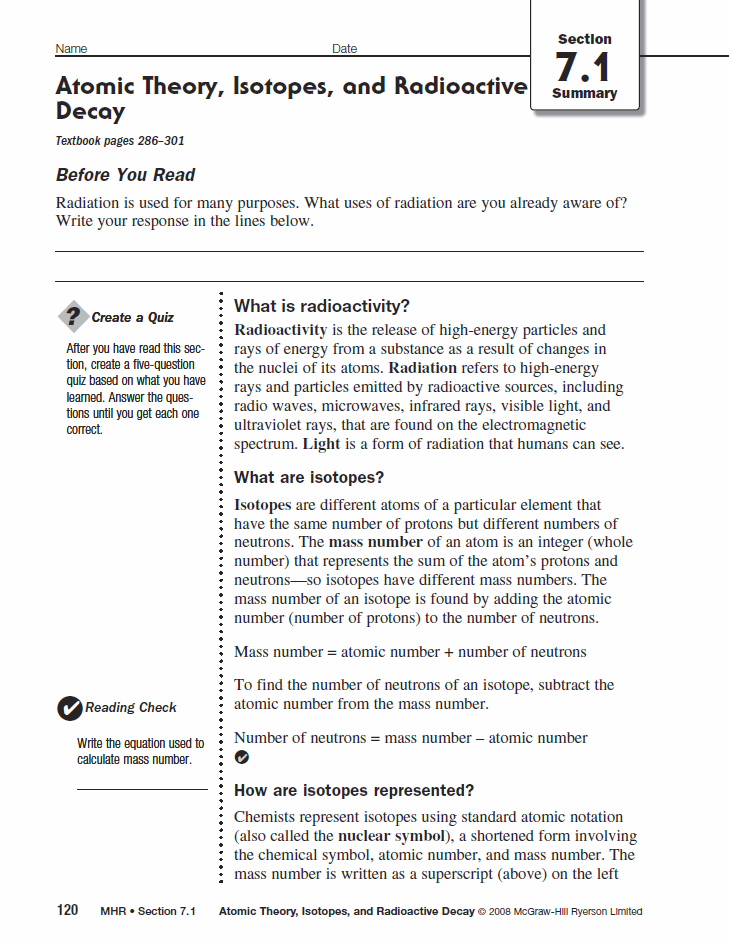 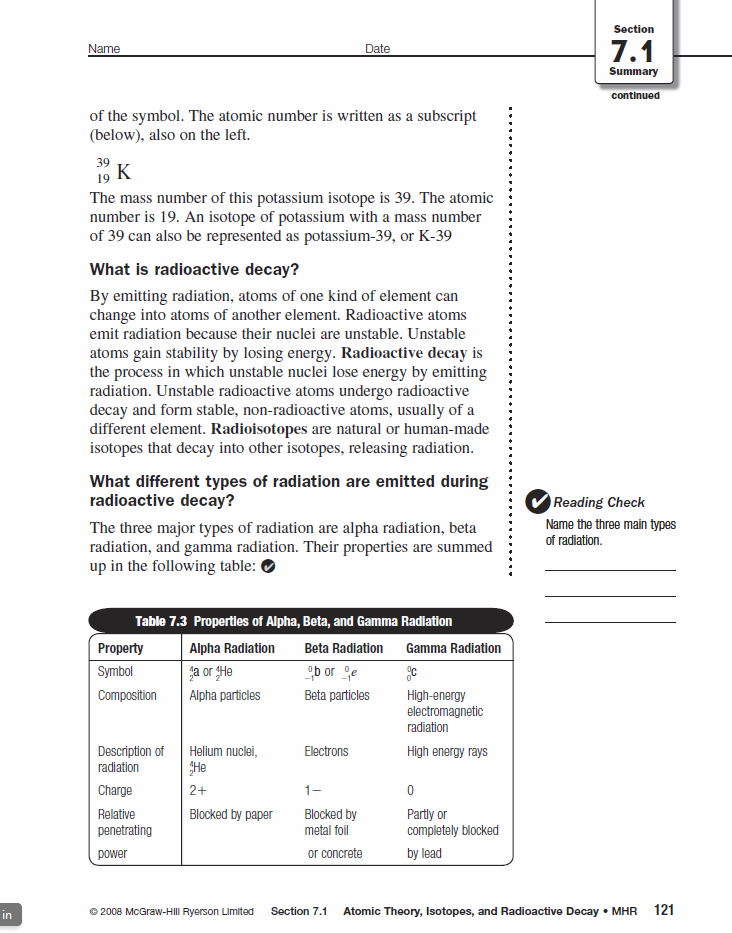 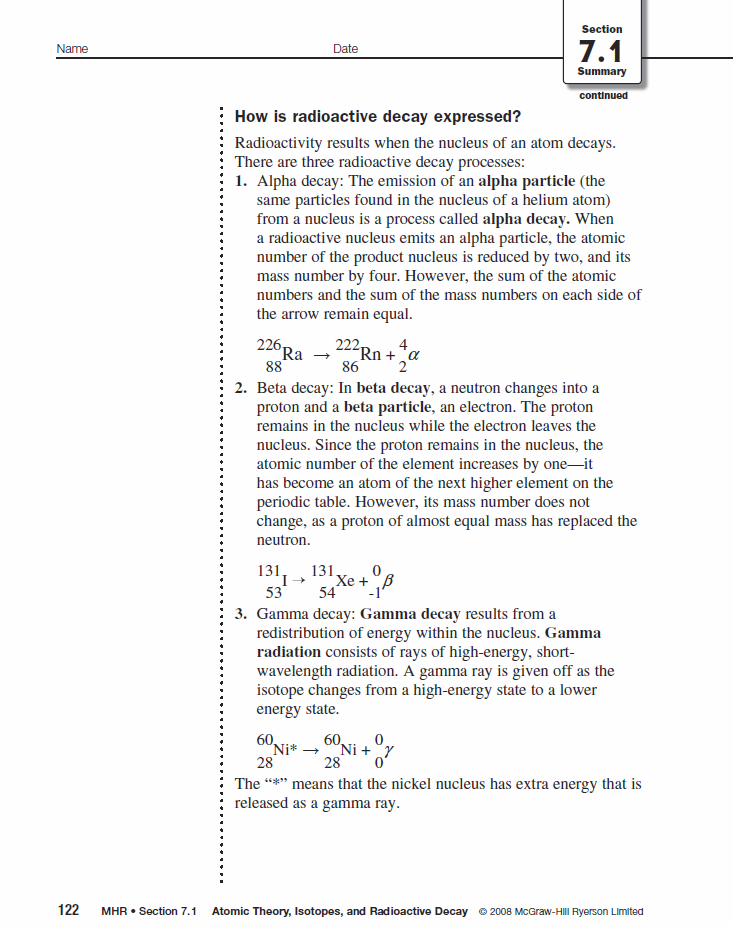 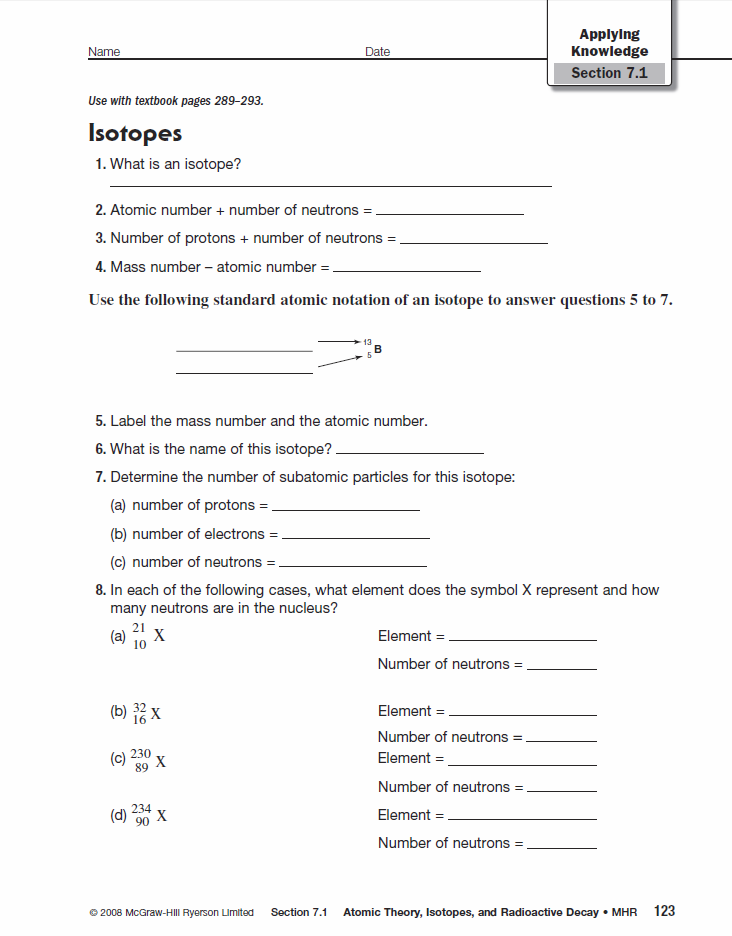 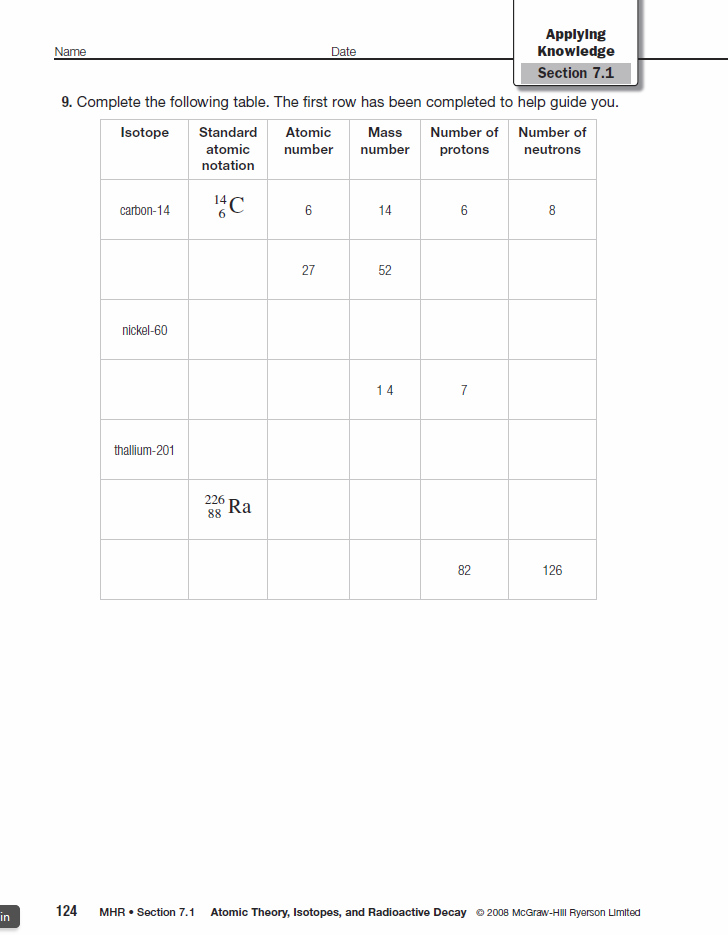 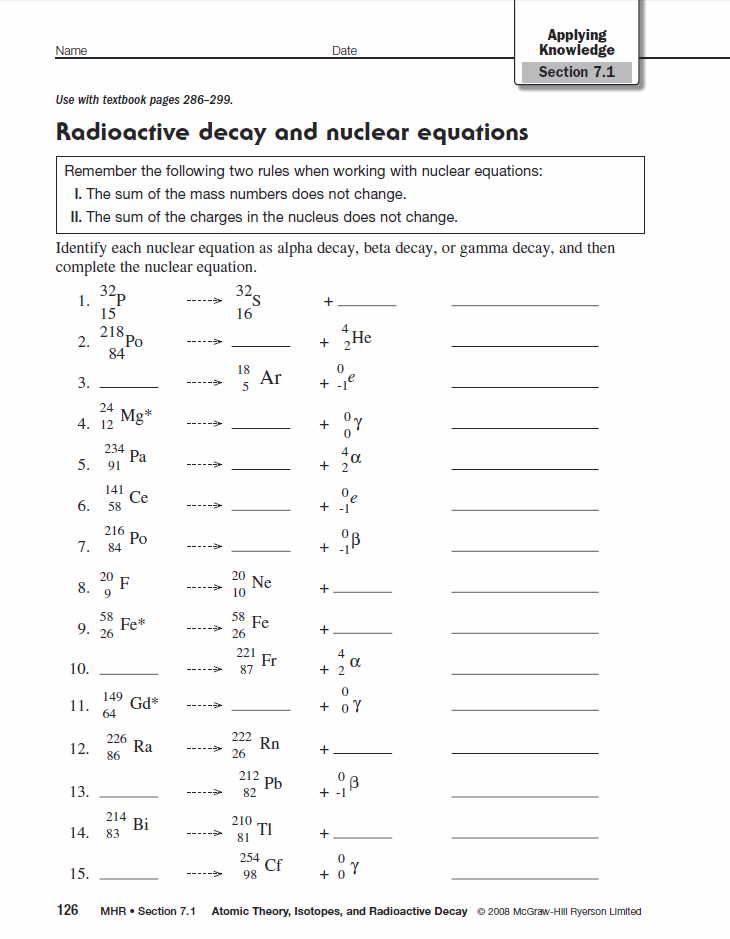 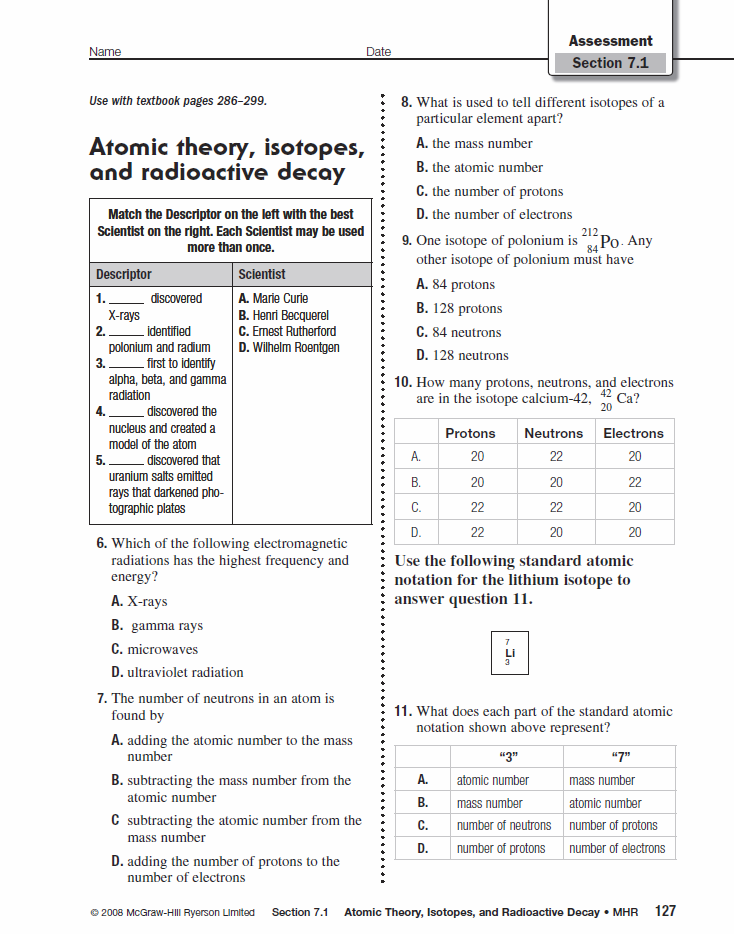 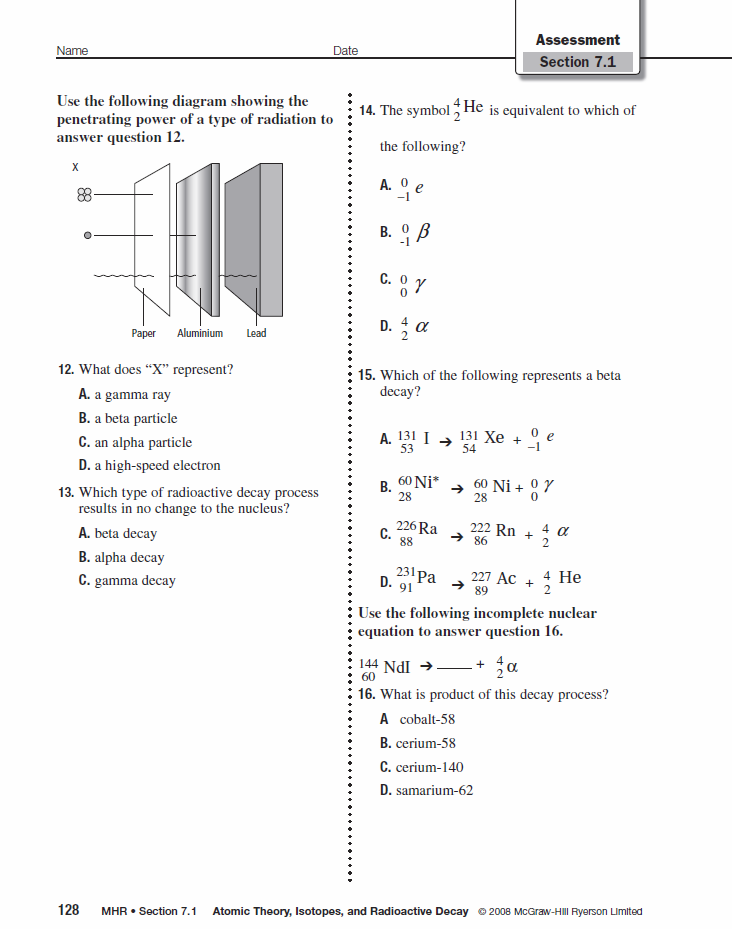 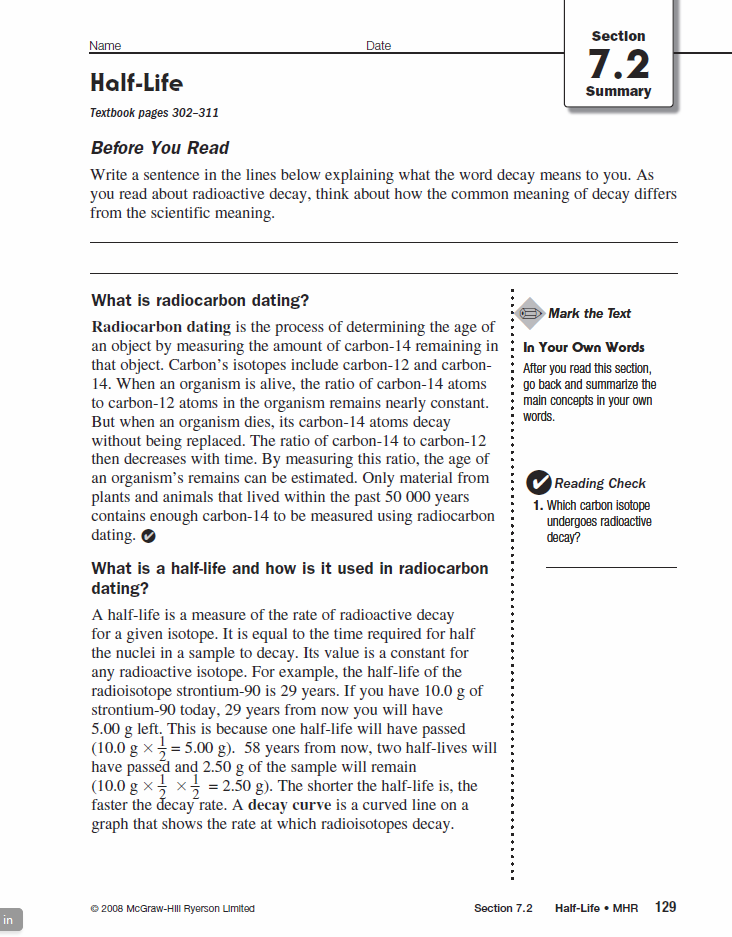 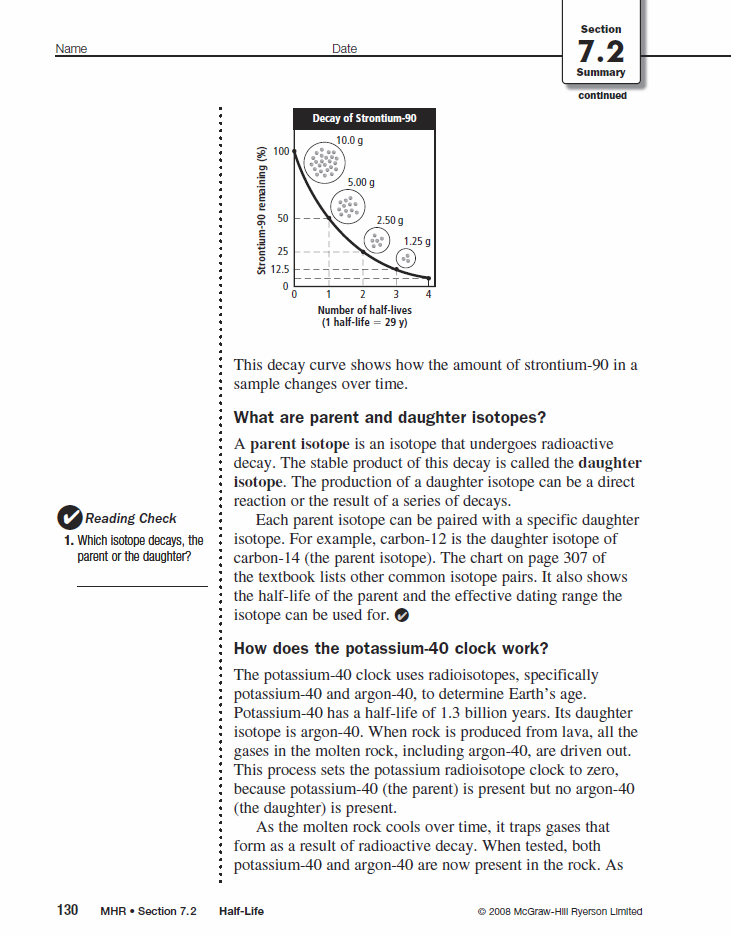 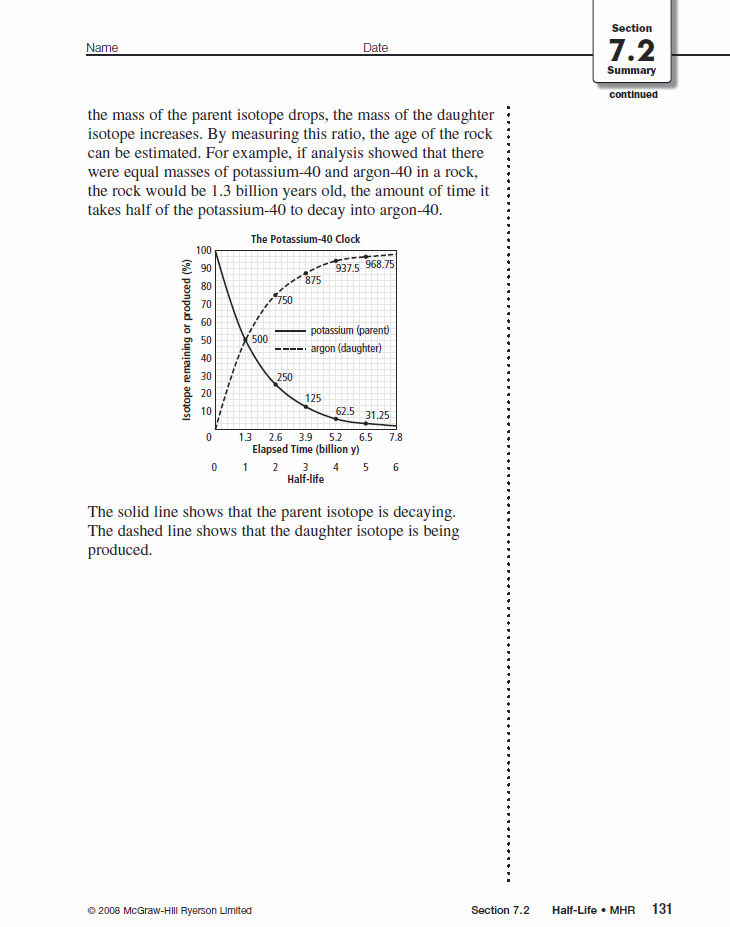 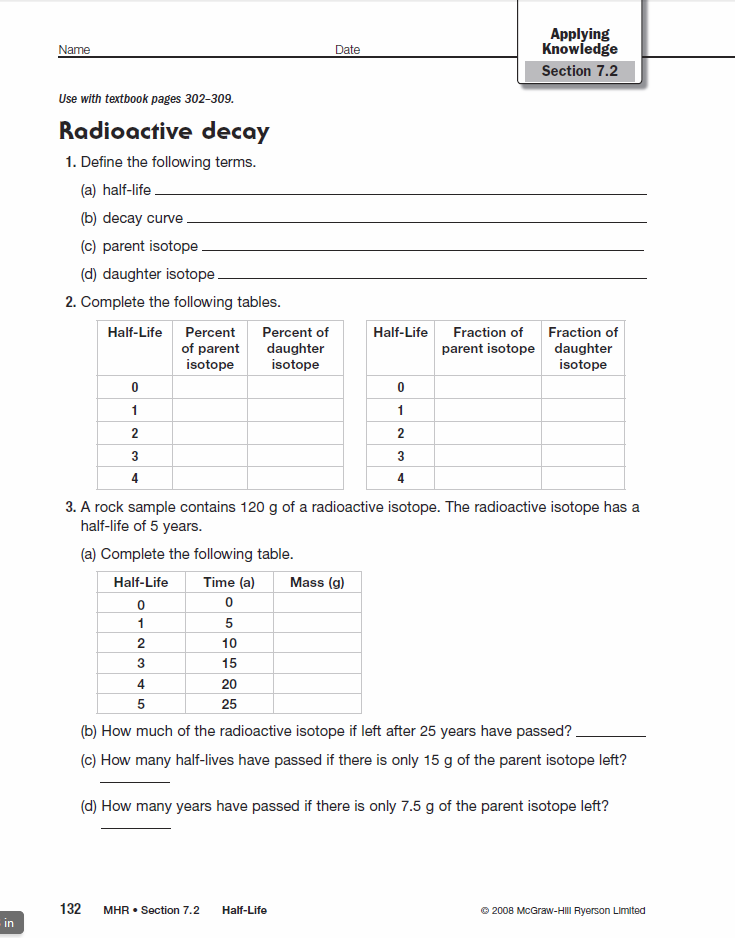 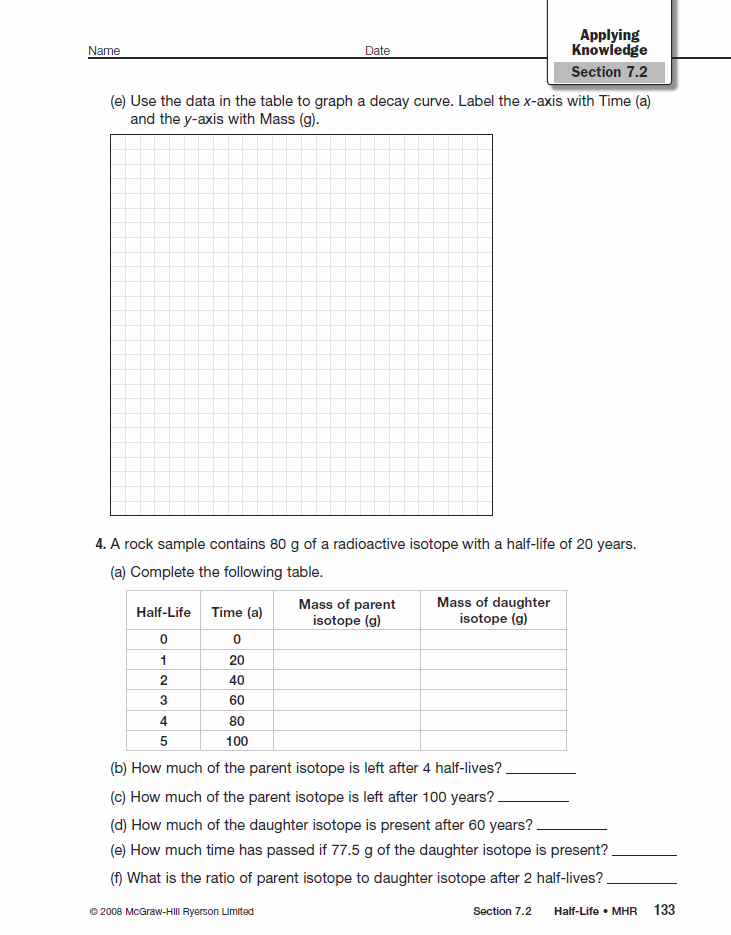 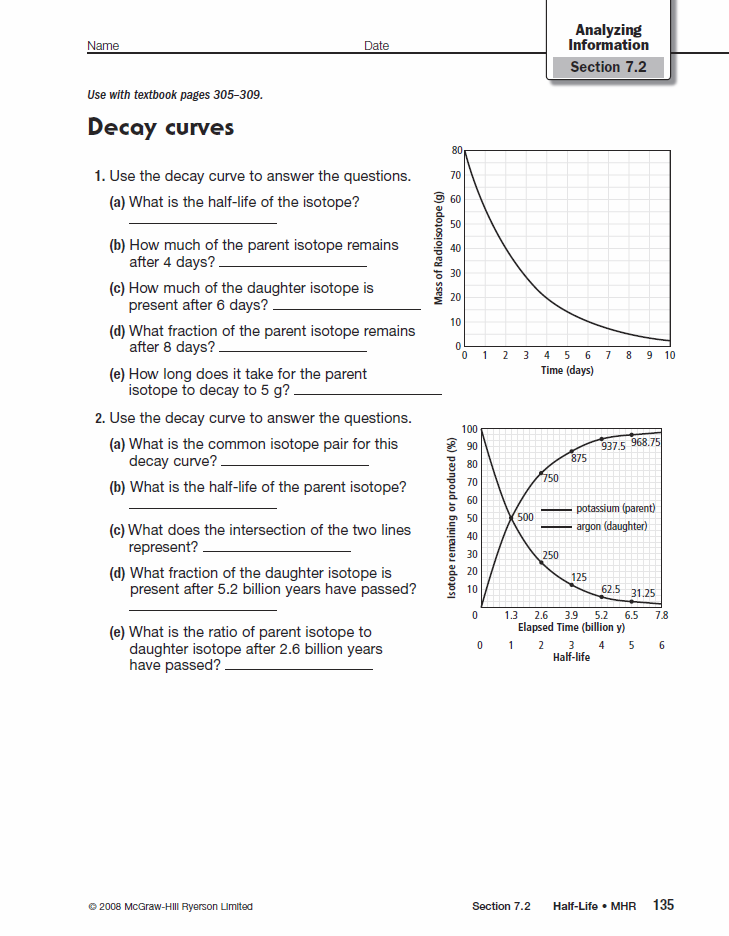 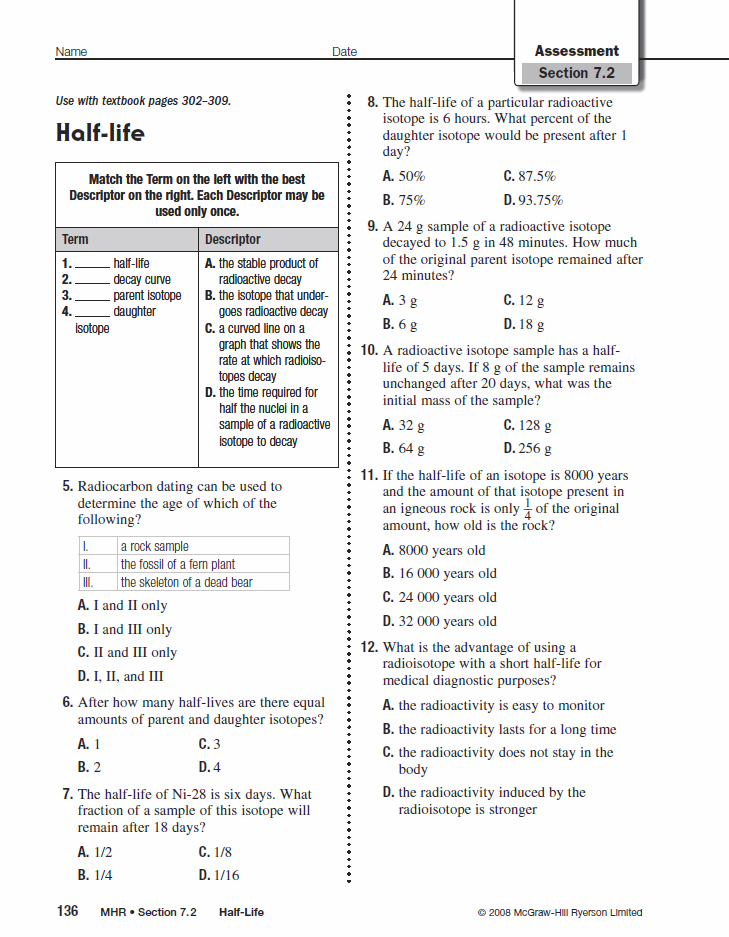 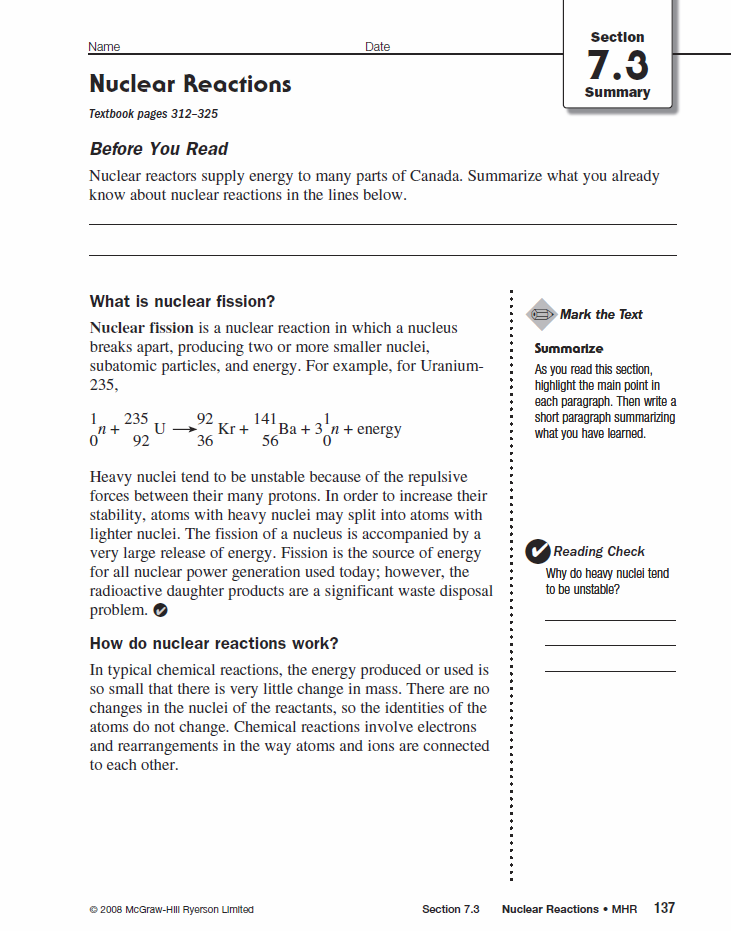 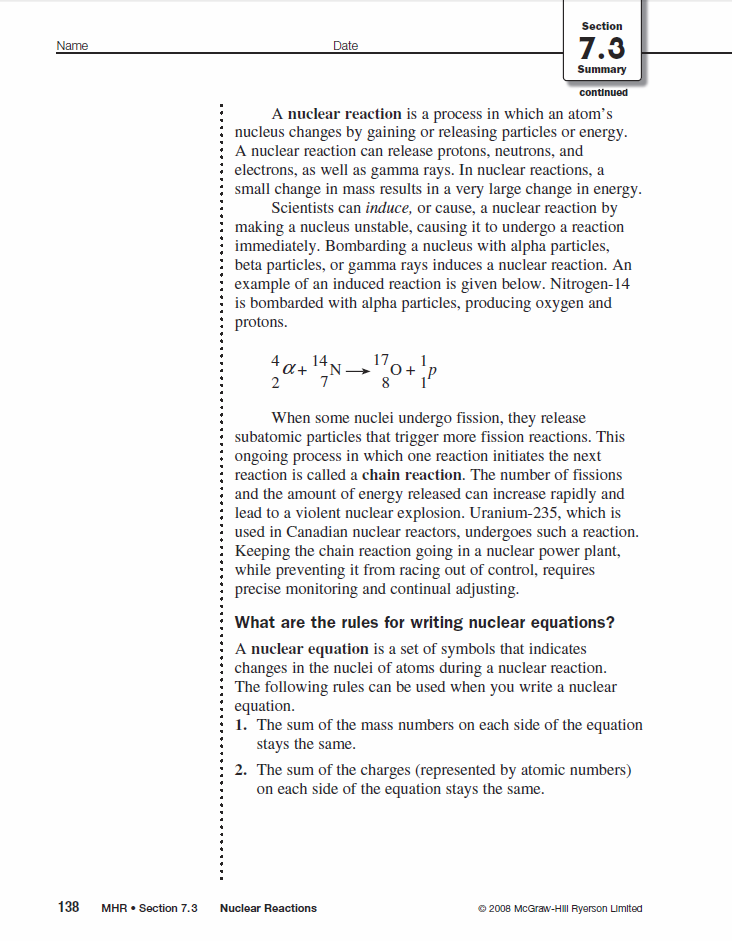 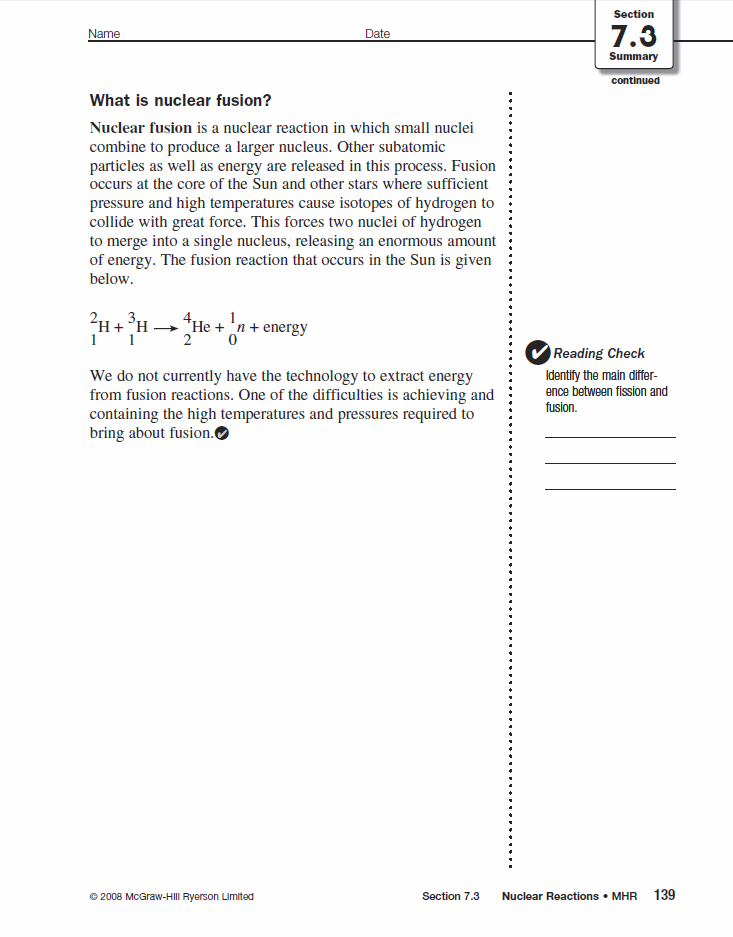 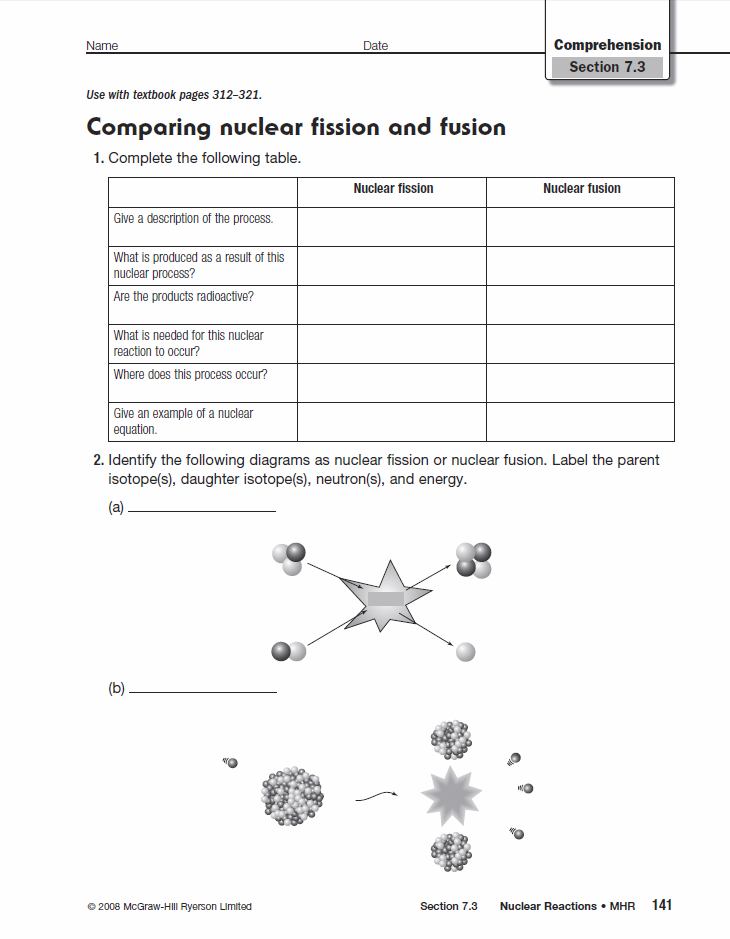 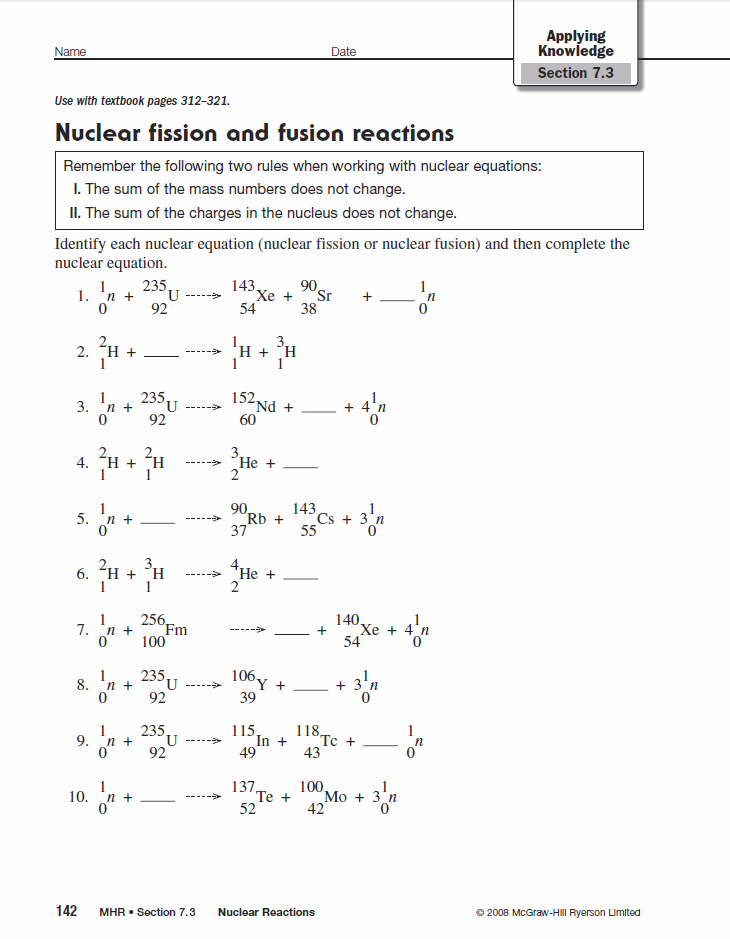 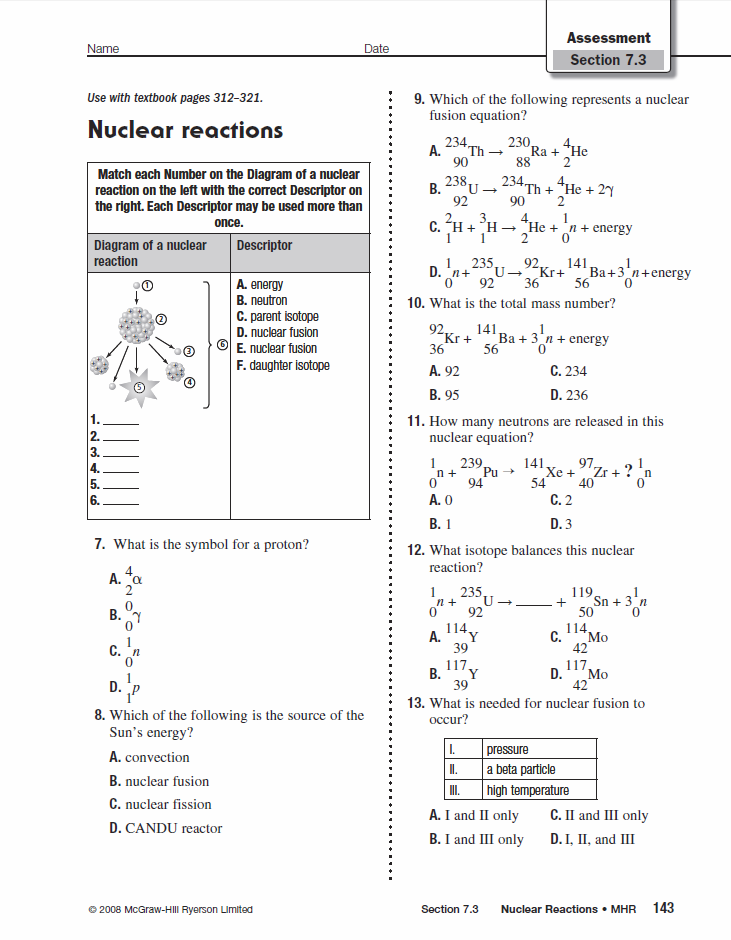 